Ҡ А Р А Р		        	                          	              ПОСТАНОВЛЕНИЕ 21 сентябрь 2021 й.	              № 45                      21 сентября  2021 г.О внесение изменений в постановление №36 от 16 августа 2018 года «Об утверждении Программы противодействия коррупции в сельском поселении Акбарисовский  сельсовет муниципального района Шаранский район Республике Башкортостан со сроком реализации до 2024 года      В соответствии с п.п. «б» п. 3 Указа Президента Российской Федерации от 16 августа 2021 года № 478 утвержден Национальный план противодействия на 2021-2024 годы органам местного самоуправления рекомендовано обеспечить в соответствии с Национальным планом реализацию предусмотренных им мероприятий и внесение изменений в региональные антикоррупционные программы и антикоррупционные программы (планы противодействия коррупции) органов государственной власти субъектов Российской Федерации и органов местного самоуправления.    В соответствии с требованиями ст.ст. 14 и 15 Федерального закона от 6 октября 2003 года № 131-ФЗ «Об общих принципах организации местного самоуправления в Российской Федерации», ст. 7 Закона Республики Башкортостан от 18 марта 2005 года № 162-з «О местном самоуправлении в Республике Башкортостан» осуществление мер по противодействию коррупции в границах поселения относится соответственно к вопросам местного значения сельских поселений, в целях дальнейшего развития системы противодействия коррупции администрация сельского поселения Акбарисовский  сельсовет  муниципального района Шаранский район Республики Башкортостан ПОСТАНОВЛЯЕТ:   1. Внести дополнительные пункты в План мероприятий по противодействию коррупции в сельском поселении Акбарисовский сельсовет муниципального района Шаранский район Республики Башкортостан со сроком реализации до 2025 года и добавить следующие пункты.2. Обнародовать настоящее Постановление на информационном стенде в здании администрации сельского поселения и разместить в установленном порядке на официальном сайте сельского поселения Акбарисовский сельсовет муниципального района Шаранский район Республики Башкортостан в сети «Интернет» http://akbarisovo.ru/.3. Контроль за исполнением настоящего Постановления оставляю за собой. Глава сельского поселения                                                  Р.Г.ЯгудинПРИЛОЖЕНИЕ к постановлению администрации сельского поселения Акбарисовский сельсовет муниципального района Шаранский район Республики Башкортостан от 21 сентября 2021 года №45ПЛАНмероприятий по противодействию коррупции в сельском поселении Акбарисовский сельсовет муниципального района Шаранский район Республики Башкортостан на 2021-2024 годыБашкортостан РеспубликаһыныңШаран районымуниципаль районыныңАкбарыс ауыл Советыауыл биләмәһе ХакимиәтеАкбарыс ауылы, Мºктºп урамы, 2 тел.(34769) 2-33-87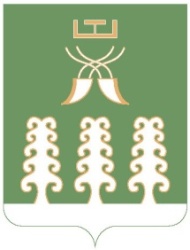 Администрация сельского поселенияАкбарисовский сельсоветмуниципального районаШаранский районРеспублики Башкортостанс. Акбарисово, ул.Школьная,2 тел.(34769) 2-33-87№ п/пСодержание мероприятийИсполнителиСроки исполненияОжидаемый результат123451Разработка и утверждение проекта изменений в план (программу) противодействия коррупции на 2021 год соответствии с Национальным планом на 2021 - 2024 с учетом типа муниципального образованияАдминистрация сельского поселениядо 25 сентября 2021 годаПринятие муниципального нормативного правового акта2Проводить участия лиц, замещающих государственные должности субъектов Российской Федерации и муниципальные должности, должности государственной гражданской службы субъектов Российской Федерации и должности муниципальной службы, в управлении коммерческими и некоммерческими организациямиАдминистрация сельского поселенияраз в полугодие3Обеспечить участие лиц,  впервые поступивших на государственную (муниципальную) службу или на работу в соответствующие организации и замещающих должности, связанные с соблюдением антикоррупционных стандартов, в мероприятиях по профессиональному развитию в области противодействия коррупцииАдминистрация сельского поселенияне позднее одного года со дня поступления на службу4Обеспечить участие государственных (муниципальных) служащих, работников, в должностные обязанности которых входит участие в проведении закупок товаров, работ, услуг для обеспечения государственных (муниципальных) нужд, мероприятиях по профессиональному развитию в области противодействия коррупции, в том числе их обучение по дополнительным профессиональным программам в области противодействия коррупцииАдминистрация сельского поселенияпо мере необходимости